新 书 推 荐中文书名：《所想皆为真》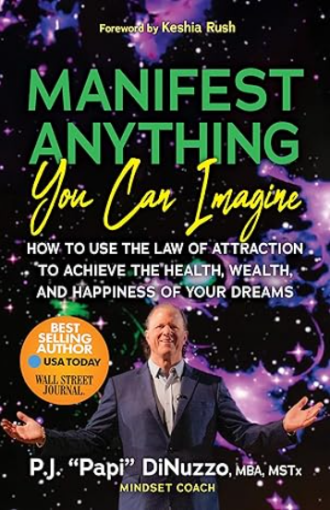 英文书名：Manifest Anything You Can Imagine: How to Use the Law of Attraction to Achieve the Health, Wealth, and Happiness of Your Dreams 作    者：P.J. “Papi” DiNuzzo出 版 社：Morgan James Publishing代理公司：Waterside/ANA/Jessica Wu页    数：207页出版时间：2024年4月代理地区：中国大陆、台湾审读资料：电子稿类    型：心灵励志内容简介：在《所想皆为真》中，畅销书作家兼财富管理者迪奴佐提出了一个转变性的指南，教人如何利用吸引力法则塑造富足且快乐的生活，无论当前的环境如何。作者从他生活中三位重要的女性——他的祖辈罗斯和安娜，以及他的母亲菲利丝——的生活教训中汲取灵感，发誓要用毕生精力避免他人重蹈覆辙。这本引人入胜的作品立足于当下，简化了最初在华莱士·沃特尔斯的《致富的科学》和拿破仑·希尔的《思考致富》等经典中突出的原则。六十年来，迪奴佐一直在完善这些原则，广泛测试和宣传之，以提升各行各业的人士，特别是需要帮助的妇女和儿童。本书内容真诚情感真切，即无论一个人的背景或当前的困境如何，通过持续应用简单的原则，任何人都可以实现理想的健康、财富和幸福。对于处境困难的单身母亲、正在恢复的个人、或者正在与自我怀疑和恐惧作斗争的人来说，这本书提供了切实可行的策略和灵感。迪奴佐的工作旨在改变代际轨迹，赋予读者新的潜能并帮助他们实现理想的生活。作者简介：P·J·迪奴佐（P. J. DiNuzzo）是一名博士，已经在关系转变和心灵疗法领域耕耘了四十余年，是该领域的主要贡献者之一。他是《纽约时报》畅销书作家，出版物包括《有意识地爱》和《前进之年》。是著名的金融专家和作家，是迪奴佐私募财产公司的创始人兼总裁。截至2023年3月，该公司管理着价值8.69亿美元的资产。他拥有个人财务专家资格等荣誉证书。迪奴佐的专业知识巩固了他作为投资主管和业务发展总监的地位。全书目录：写在前面：为什么要写这本书前言序言表达、拓展、提升、进步、成功、幸福及实现任何事的权利实现成功和幸福的普世智能科学实现成功和达成目标的机会被垄断了吗？在成功和幸福的智慧科学中，第一原则是“思想”普世智慧“生命的永恒增长”目标和成功如何通过普世智慧来实现感恩……感恩……感恩用普世的方式思考如何利用意志来实现目标进一步利用意志来实现目标用普世的方式行事——“行动”是完成目标“物质层面”的关键“高效行动”迎接思想，抓住、拥抱并享受实现的目标选择正确的业务、工作或职业将你的“成长印象”传递给兄弟姐妹你是一个“进步的人”总结发现概括成功和幸福的普世智能科学写在最后后记附录一附录二术语表作者简介感谢您的阅读！请将反馈信息发至：版权负责人Email：Rights@nurnberg.com.cn安德鲁·纳伯格联合国际有限公司北京代表处北京市海淀区中关村大街甲59号中国人民大学文化大厦1705室, 邮编：100872电话：010-82504106, 传真：010-82504200公司网址：http://www.nurnberg.com.cn书目下载：http://www.nurnberg.com.cn/booklist_zh/list.aspx书讯浏览：http://www.nurnberg.com.cn/book/book.aspx视频推荐：http://www.nurnberg.com.cn/video/video.aspx豆瓣小站：http://site.douban.com/110577/新浪微博：安德鲁纳伯格公司的微博_微博 (weibo.com)微信订阅号：ANABJ2002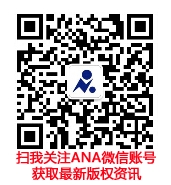 